GUÍA DE HISTORIA                                               ¿Qué necesito saber?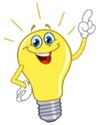 Entonces 		Comparar es identificar características similares y o diferentes entre dos objetos de manera simultánea, sujeta a criterios establecidos ¿Qué son las características del paisaje? Los paisajes son porciones de tierra en donde se encuentran elementos naturales y elementos artificiales creados por el hombre. Hoy te presentamos las características de los elementos naturales de un paisaje. 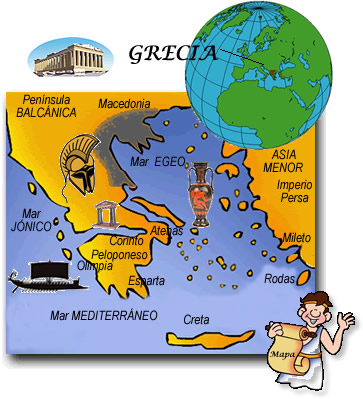 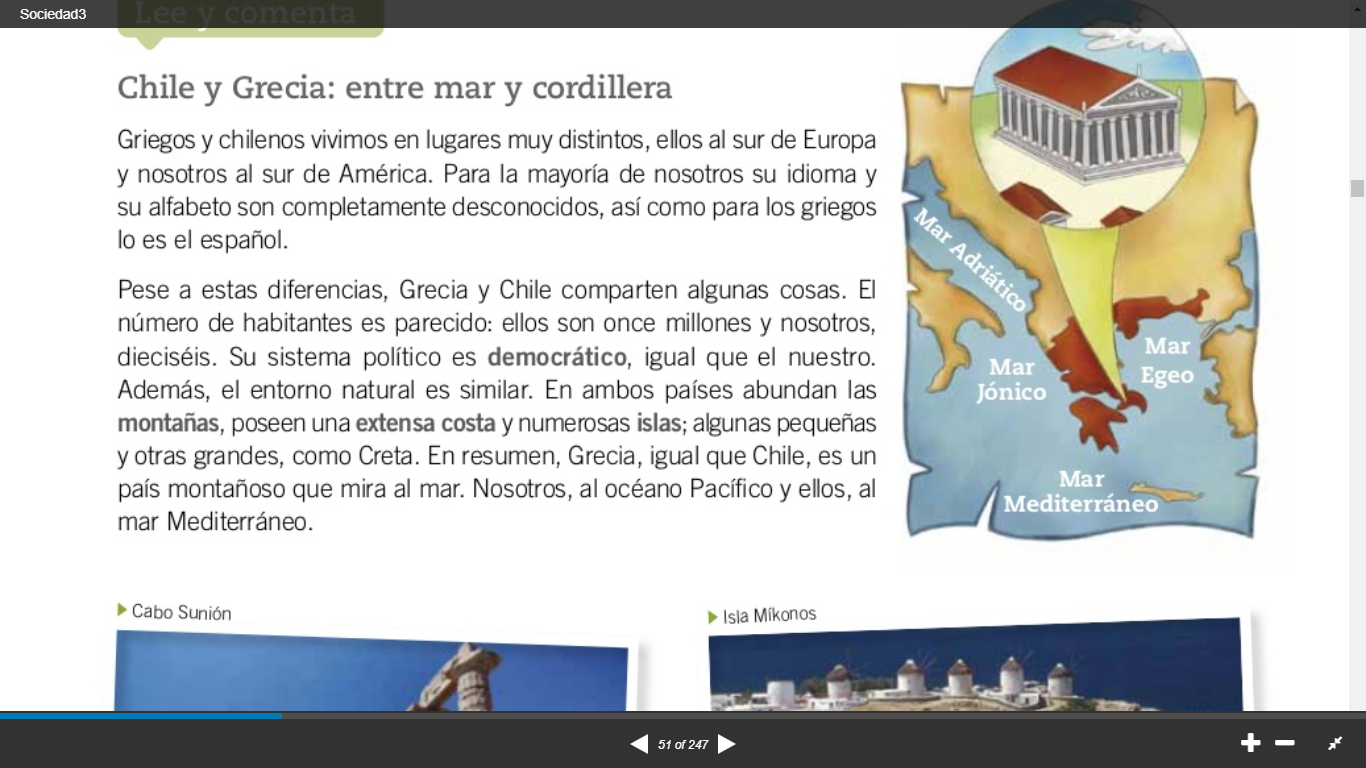 Observa la imagen de las características geográficas las cuales son muy similares entre Grecia y Chile 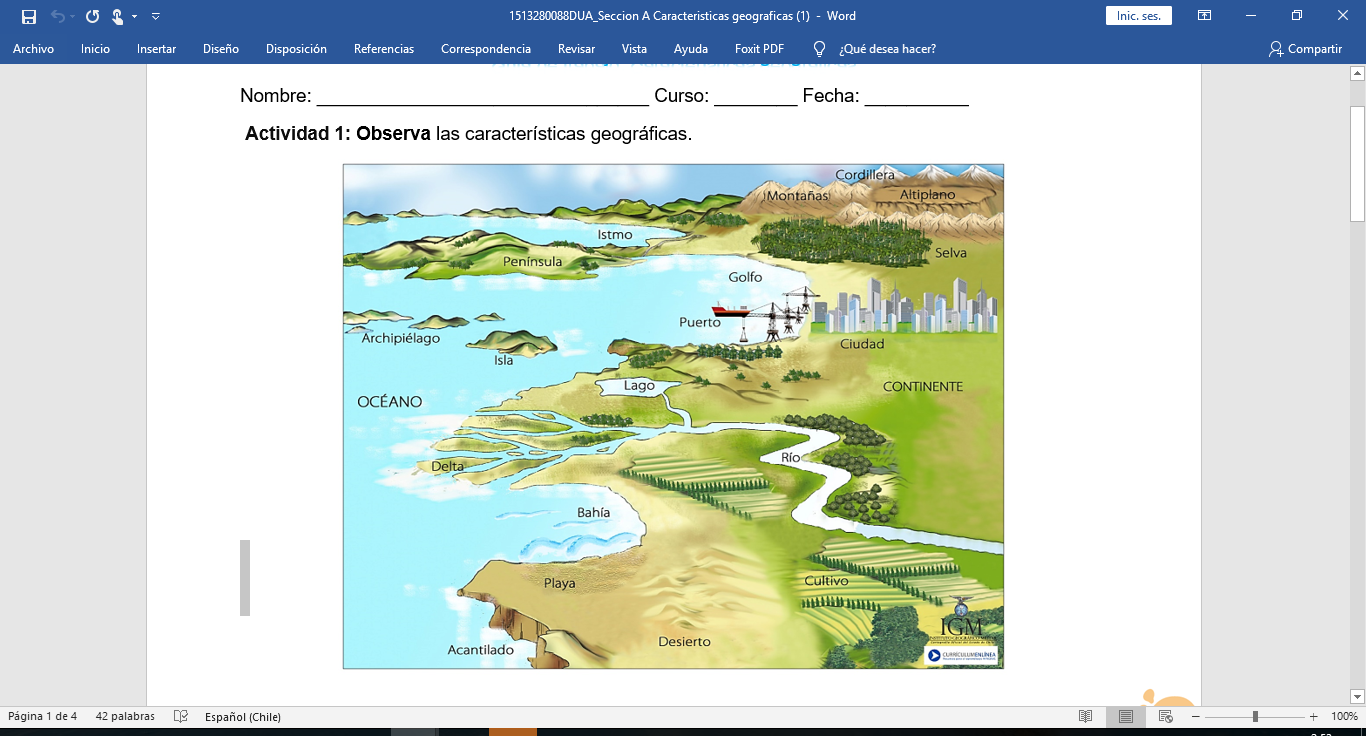 Observa los mapas y piensa en las semejanzas y diferencias de la geografía de Grecia y Chile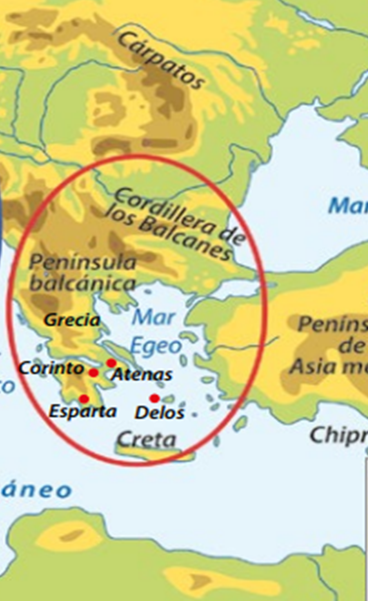 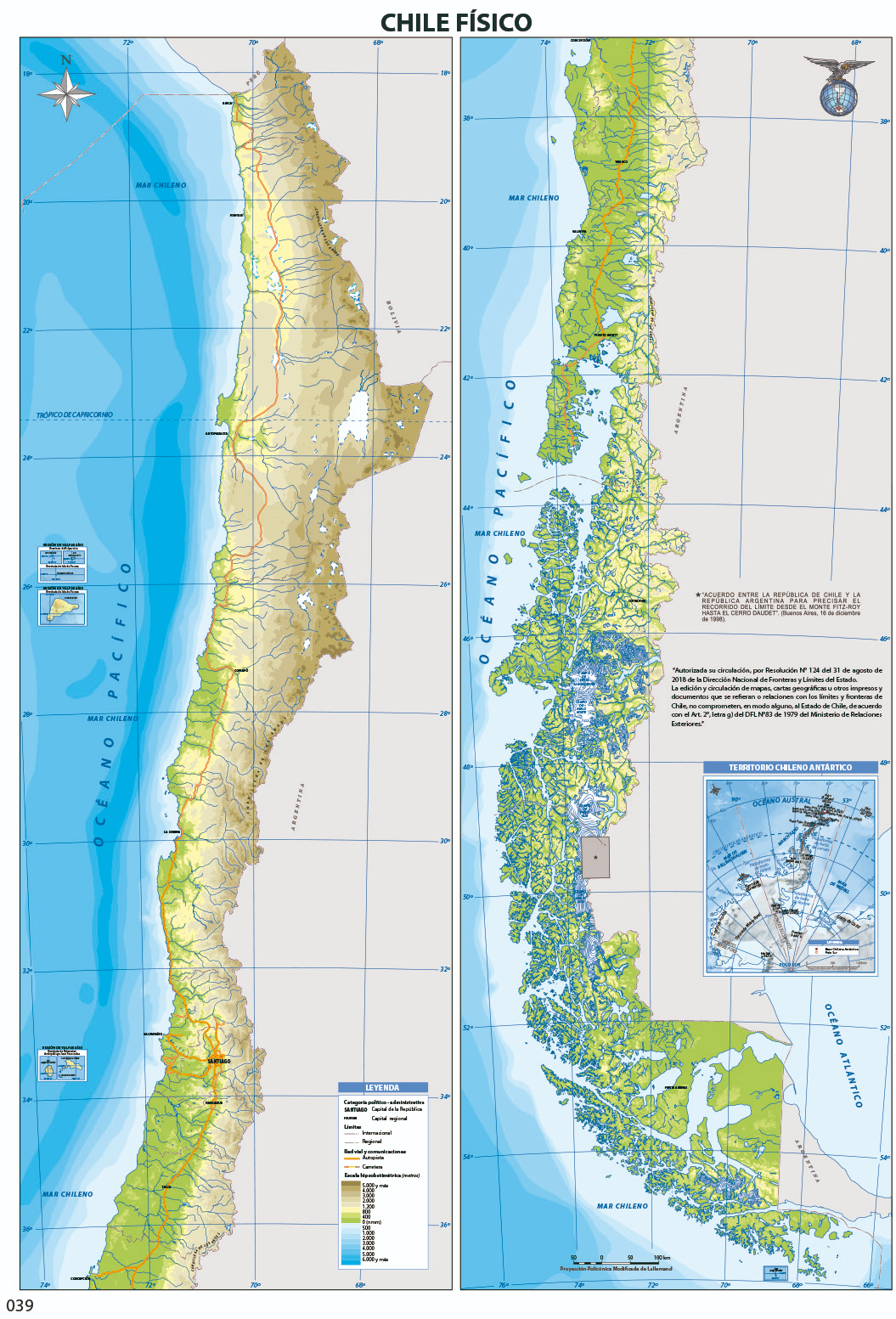 Ahora a trabajarI.- Observa con atención las siguientes imágenes, de los paisajes de Grecia y Chile, luego compara las características de cada una de ellas con tus propias palabras, completa la siguiente tabla. Guíate por el ejemplo dado.Repasemos lo aprendido II.- Completa el siguiente cuadro para ellos selecciona las palabras correspondientes guíate por el ejemplo dado 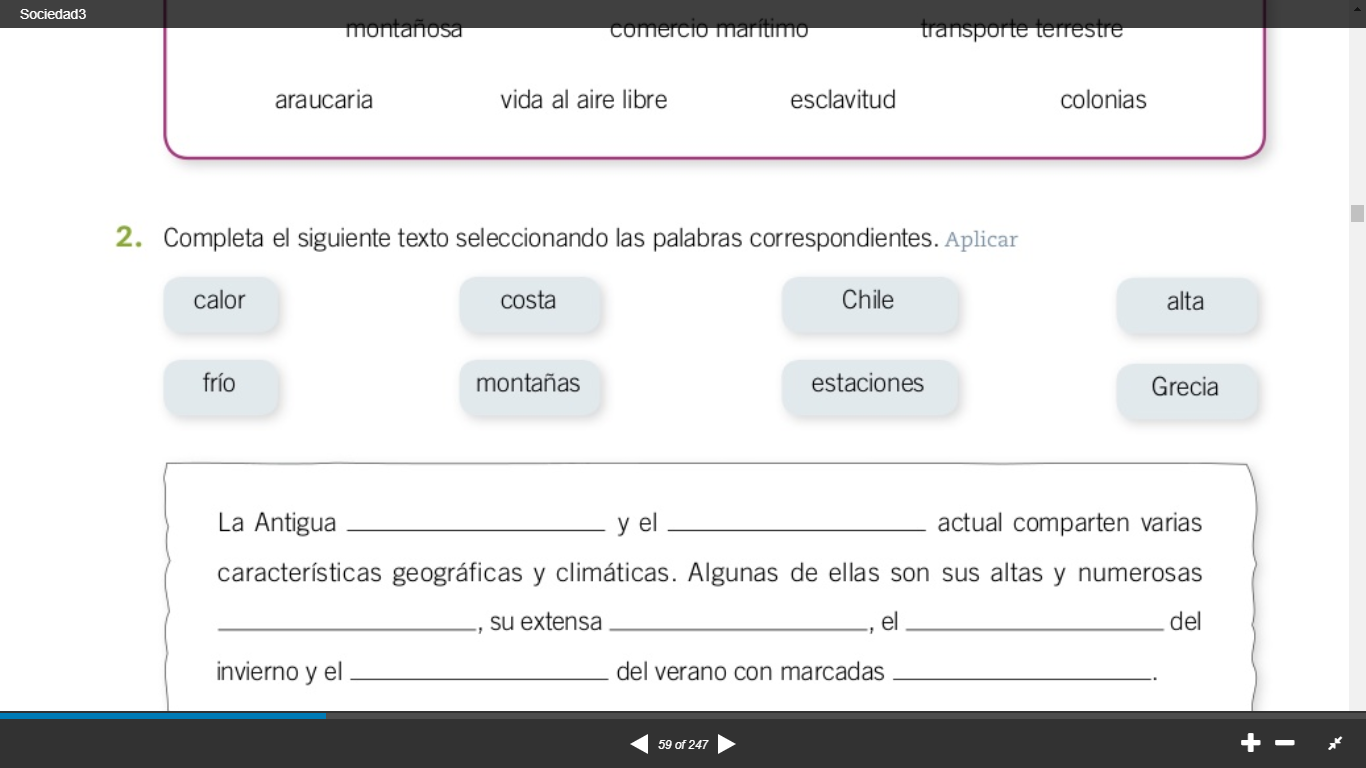 Nombre:Curso: 3°A   Fecha: semana N° 16¿QUÉ APRENDEREMOS?¿QUÉ APRENDEREMOS?¿QUÉ APRENDEREMOS?Objetivo (s): OA 9 Caracterizar el entorno geográfico de las civilizaciones estudiadas, utilizando vocabulario geográfico adecuado (continente, valle, montaña, océano, río, archipiélago, mares, península, ciudad, construcciones y monumentos, entre otros).Objetivo (s): OA 9 Caracterizar el entorno geográfico de las civilizaciones estudiadas, utilizando vocabulario geográfico adecuado (continente, valle, montaña, océano, río, archipiélago, mares, península, ciudad, construcciones y monumentos, entre otros).Objetivo (s): OA 9 Caracterizar el entorno geográfico de las civilizaciones estudiadas, utilizando vocabulario geográfico adecuado (continente, valle, montaña, océano, río, archipiélago, mares, península, ciudad, construcciones y monumentos, entre otros).Contenidos:   construcciones antigua Grecia Contenidos:   construcciones antigua Grecia Contenidos:   construcciones antigua Grecia Objetivo de la semana:  Comparan características del paisaje de Grecia con zonas de paisaje similar en Chile, estableciendo semejanzas y diferencias mediante guía de trabajo Objetivo de la semana:  Comparan características del paisaje de Grecia con zonas de paisaje similar en Chile, estableciendo semejanzas y diferencias mediante guía de trabajo Objetivo de la semana:  Comparan características del paisaje de Grecia con zonas de paisaje similar en Chile, estableciendo semejanzas y diferencias mediante guía de trabajo Habilidad:  Comparar  Habilidad:  Comparar  Habilidad:  Comparar  Los griegos fundaron una serie de colonias a lo largo del Mediterráneo occidental, a través de las cuales expandieron su cultura, sentando los cimientos de la civilización occidental  La región tiene un clima mediterráneo, con escasas lluvias y veranos cálidos. Abundan las montañas y los pequeños valles, lo que influyó en un cierto aislamiento  Grecia Monte Taigeto Semejanzas Diferencias 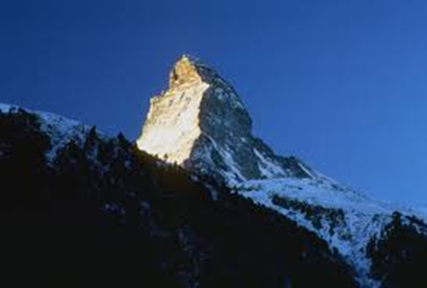  Chile Torres del Paine 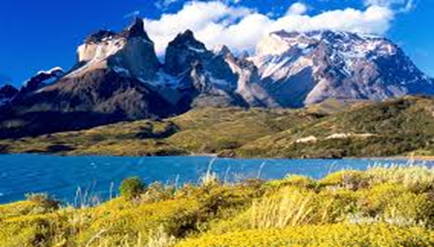 Ambas imágenes tienen montañas Tienen nieve Su forma es parecida Amabas están compuestas por roca En una de las imágenes se observa una sola parte de la montaña que se eleva Hay un lago Vegetación Nubes Isla Santorini 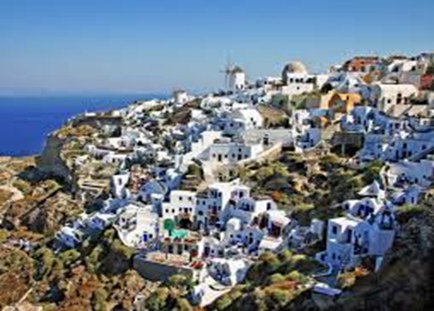 Valparaiso  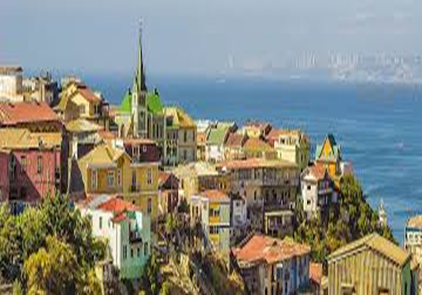 Isla de Creta 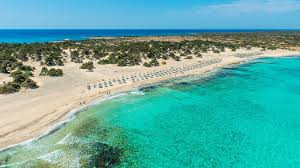 Isla de Pascua 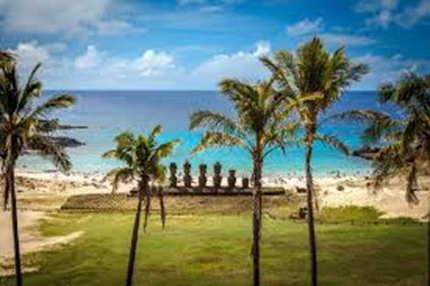 